  FORM SUPPORT  ACARA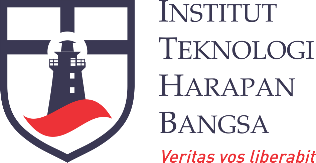 Tanggal Kegiatan :	Kegiatan:		User:		Ruang / Lokasi:	PIC:		Ket *:√ : Diminta User, sudah dicek & berfungsi dengan baikX : Tidak diminta User										Diketahui oleh,										__________________										Manajer ITNoSupport TeknisX / √*NoSupport Tambahan (bila ada) √*1Laptop2Imac3Komputer4Internet5Bahan Presentasi6Batre Keyboard & Mouse7Projector83 Layar Blending91 Layar10Laser Pointer11Sound System12Mic + Baterai13Stage Display14Video Dokumentasi15Lighting